На Автобусе повышенной комфортности Neoplan Cityliner, 55 мест - оптимален для дальних пассажирских перевозок.Выезды  06.06, 16.06, 25.06, 04.07, 13.07, 22.07, 31.07, 09.08, 18.08, 27.08, 05.09, 14.09.2024   10 дней на море + дорога.Стоимость тура на 1 чел/руб, проезд до Адлера и проживание 10 дней на мореЦены действительны на 04.03.2024, актуальность проверяйте на сайте!Курорты Цандрипш, ГаграОписание и фото гостиниц на ссылках на названиях+Групповой трансфер до КУРОРТА Адлер - Гагра, Пицунда, Гудаута: 1600 руб, Новый Афон, Сухум - 1800 руб, в обе стороны+Групповой трансфер до ОТЕЛЯ Адлер - Цандрипш, Гагра, Пицунда, Гудаута: 2600руб, Новый Афон, Сухум: 2800 руб, в обе стороныДополнительно при поселении в здравницу оплачивается единоразовый курортный сбор.Курорты Пицунда, Новый Афон, СухумОписание и фото гостиниц на ссылках на названиях+Групповой трансфер до КУРОРТА Адлер - Гагра, Пицунда, Гудаута: 1600 руб, Новый Афон, Сухум - 1800 руб, в обе стороны+Групповой трансфер до ОТЕЛЯ Адлер - Цандрипш, Гагра, Пицунда, Гудаута: 2600руб, Новый Афон, Сухум: 2800 руб, в обе стороныДополнительно при поселении в здравницу оплачивается единоразовый курортный сбор.Рекомендуемый возраст туристов: от 7 до 70 лет. Дети не младше 3х лет.Доплат обязательных - нет. Доплата выбор и фиксацию места в автобусе +1000 руб/чел, 1й ряд +2000руб.Расширенная медицинская страховка  +1000 руб, Страховка Медицина+ невыезд - 1500рубСкидки на тур:  Детям до 12 лет  - 300 руб/челВ стоимость тура входит: проезд на автобусе туристического класса междугороднего назначения из Екатеринбурга до Адлера и обратно в Екатеринбург. (Видеомонитор, климат-контроль, вместительные  багажники, страховка ответственности перевозчика) Проживание в номере выбранной категории, сопровождающий в автобусе.Внимание! Норма провоза багажа - не более 20 кг/чел, максимум 2 чемодана и 1 сумка ручной клади. Почему выбрать тур автобусом к морю?!!!Автобус едет быстрее поезда. Дорога автобусом из Екатеринбурга  занимает от 42 часов, в зависимости от погоды, дорожной ситуации и организованности и самочувствия пассажиров!!!Аванс при бронировании тура от 30% от стоимости путевки. Окончательный расчет не позднее, чем за 2 недели до выезда, если нет срока действия цены.При покупке тура места в автобусе фиксируются в момент бронирования тура.Перед покупкой автобусного тура будет полезно познакомиться с: Общей информацией по автобусным турам и Памяткой туриста автобусного тура на Черное море!Номера во всех гостиницах ГАРАНТИРОВАНЫ!Полное описание курортов, гостиниц, экскурсий с фотографиями есть у нас на сайте ART-TRAVEL.INFOБудем рады видеть Вас клиентами нашей фирмы!  Искренне Ваш, АРТ-трэвэл!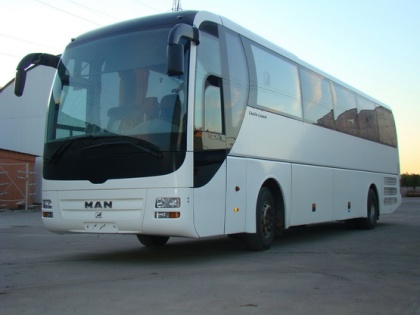 Туроператор «АРТ-трэвэл» Реестровый номер РТО 019969.  Екатеринбург, Тел: +7 (343) 319-96-41, +7-922-219-46-41, Сайт: https://art-travel.info/ , e-mail: zakaz@art-travel.infoАвтобусные туры в Абхазию 2024ГостиницаАминаЦандрипшАминаЦандрипшАминаЦандрипшАбхазскийЦандрипшАбхазскийЦандрипшАрдаГаграАрдаГаграАрдаГаграМорскаяНов. ГаграМорскаяНов. ГаграМорскаяНов. ГаграТип номераСтандарт(СУ, душ, ТВ, конд)400м, кафе, WiFiСтандарт(СУ, душ, ТВ, конд)400м, кафе, WiFiСтандарт(СУ, душ, ТВ, конд)400м, кафе, WiFiСтандарт(СУ, душ, ТВ, конд)300м, бассейн, кафе, WiFiСтандарт(СУ, душ, ТВ, конд)300м, бассейн, кафе, WiFiСтандарт с завтраком
(СУ, душ, ТВ, конд, хол)300м, кафе, сейф, WiFiСтандарт с завтраком
(СУ, душ, ТВ, конд, хол)300м, кафе, сейф, WiFiСтандарт с завтраком
(СУ, душ, ТВ, конд, хол)300м, кафе, сейф, WiFiСтандарт(СУ, душ, ТВ, конд)100м, WiFiСтандарт(СУ, душ, ТВ, конд)100м, WiFiСтандарт(СУ, душ, ТВ, конд)100м, WiFiДата выезда (отдых на море) дата приезда2х мест3х мест1но мест2х мест3х мест2х местСтандартБез балк2х мест
Стандартс балк3х мест
Полулюкс2х комн2х местВид на горы2х местС балконом06.06(09-18)20.06
 Поезд Туда проезд, обратно автобус24 00023 00032 40029 30029 30037 20040 00039 50023 10024 70016.06(18-27)29.0624 70023 70033 10030 00030 00041 50044 30040 80026 40028 10025.06(27-06.07)08.0727 60026 00034 30031 70030 50043 10045 80044 80030 20032 10004.07(06-15)17.0730 00027 90035 20033 10031 00044 30047 00045 90033 30035 20013.07(15-24)26.0730 00027 90035 20033 10031 00044 30047 00045 90033 30035 20022.07(24-02.08)04.0832 50030 20038 80035 50033 30047 50050 50049 30035 70037 80031.07(02-11)13.0835 00032 20035 50033 30047 50050 50049 30035 70037 80009.08(11-20)22.0835 00032 20035 50033 30047 50050 50049 30035 70037 80018.08(20-29)31.0832 60030 00043 60033 10031 00044 30047 00045 90033 30035 20027.08(29-07.09)09.0929 10025 10036 60031 70030 50043 80046 60046 10032 70033 90005.09(07-16)18.09
Проезд туда автобусом, обратно поездом28 70024 00034 50032 40031 70042 90045 60045 50031 70032 60014.09(16-25)28.09Проезд туда автобусом, обратно поездом28 70024 00034 50031 20030 70042 9005 60045 50031 70032 600ГостиницаАль Маре
ПицундаАль Маре
ПицундаАфон Дакир
Новый АфонАфон Дакир
Новый АфонКамарит
Новый АфонКамарит
Новый АфонКамарит
Новый АфонАйтар
СухумТип номераСтандарт(СУ, душ, ТВ, конд, хол)350м, кафе, WiFiСтандарт(СУ, душ, ТВ, конд, хол)350м, кафе, WiFiСтандартс завтраком(СУ, душ, ТВ, конд, хол)
350м, кафе, бассейн, WiFiСтандартс завтраком(СУ, душ, ТВ, конд, хол)
350м, кафе, бассейн, WiFiСтандарт(СУ, душ, ТВ, конд)Корпуса в 3 линии50м, кафе, WiFiДоп.место (раскладушка) – 27 000рубСтандарт(СУ, душ, ТВ, конд)Корпуса в 3 линии50м, кафе, WiFiДоп.место (раскладушка) – 27 000рубСтандарт(СУ, душ, ТВ, конд)Корпуса в 3 линии50м, кафе, WiFiДоп.место (раскладушка) – 27 000рубКорпус 3сборные евроблоки(СУ, душ, ТВ, конд)Корпус 2СтандартПитание – Шв стол(СУ, душ, ТВ, конд, без балкона)50м, кафе, ресторан, WiFiДата выезда (отдых на море) дата приезда2х мест1-но мест2х мест3х мест 2-3х мест2,3 ряд2х мест1 ряд2-3х местКорп 3Без пит.2-3х мест
без балкона  Корп 23х раз.пит.06.06(09-18)20.06
 Поезд Туда проезд, обратно автобус287 20040 90032 10029 90030 50038 10024 40037 10016.06(18-27)29.0633 30052 50034 00031 40031 20038 80025 20038 30025.06(27.06-06.07)08.0736 10057 90035 50032 00032 70041 20026 10039 50004.07(06-15)17.0736 10057 90036 70032 400 33 90043 20026 80040 50013.07(15-24)26.0736 10057 90037 70036 10033 90043 20026 80040 50022.07(24.07-02.08)04.0839 40063 50040 80039 50036 60046 70028 90044 60031.07(02.08-11.08)13.0844 60042 90040 60038 20049 30029 90054 00009.08(11-20)22.0844 60042 90040 60038 20049 30029 90054 00018.08(20-29)31.0841 60039 60037 60035 50045 90027 70049 60027.08(29.08-07.09)09.0939 30062 90040 10038 00035 80042 90027 40044 60005.09(07-16)19.09
Проезд туда автобусом, обратно поездом37 40059 300339 70035 90035 20040 70026 50042 90014.09 (16-25)28.09Проезд туда автобусом, обратно поездом33 80052 00038 00035 00035 20040 70025 60041 400